ATTIVITA’ SVOLTA  A.S. 2021/22Pisa li 1 giugno 2022	                                                               Il docente                                                                                                    Paola Novelli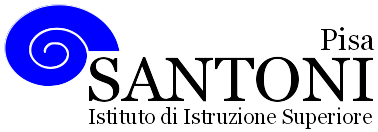 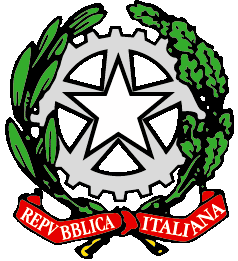 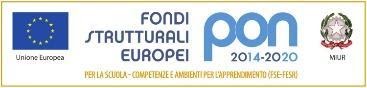 agraria agroalimentare agroindustria | chimica, materiali e biotecnologie | costruzioni, ambiente e territorio | sistema moda | servizi socio-sanitari | servizi per la sanità e l'assistenza sociale | corso operatore del benessere | agenzia formativa Regione Toscana  IS0059 – ISO9001agraria agroalimentare agroindustria | chimica, materiali e biotecnologie | costruzioni, ambiente e territorio | sistema moda | servizi socio-sanitari | servizi per la sanità e l'assistenza sociale | corso operatore del benessere | agenzia formativa Regione Toscana  IS0059 – ISO9001agraria agroalimentare agroindustria | chimica, materiali e biotecnologie | costruzioni, ambiente e territorio | sistema moda | servizi socio-sanitari | servizi per la sanità e l'assistenza sociale | corso operatore del benessere | agenzia formativa Regione Toscana  IS0059 – ISO9001www.e-santoni.edu.ite-mail: piis003007@istruzione.itPEC: piis003007@pec.istruzione.itNome e cognome del docente   Paola NovelliNome e cognome del docente   Paola NovelliNome e cognome del docente   Paola NovelliDisciplina insegnata    Anatomia UmanaDisciplina insegnata    Anatomia UmanaDisciplina insegnata    Anatomia UmanaLibro/i di testo in uso     La dermatologia per operatori del settore estetico  Gabriella Neri ed. San MarcoLibro/i di testo in uso     La dermatologia per operatori del settore estetico  Gabriella Neri ed. San MarcoLibro/i di testo in uso     La dermatologia per operatori del settore estetico  Gabriella Neri ed. San MarcoClasse e SezioneIII OIndirizzo di studioOperatori del benessereN. studenti   26Titolo attività di riferimento: Microbiologia, fisiologia e invecchiamento cutaneoObiettivi minimi:Riconosce le diverse caratteristiche della pelle.Saper collegare globalmente le modificazioni della pelle con i cambiamenti ormonali e con i regimi alimentari. Saper individuare inestetismi.Titolo attività di riferimento: DERMATOLOGIA 1Conoscenze: Dermatiti e dermatosi: differenze principali e generalità. Le principali forme di dermatiti (allergica, dac e atopica). Differenze tra ghiandole endocrine ed esocrine. Infiammazioni ghiandolari ( cenni). Patologie ed inesetismi trattabili e Patologie  ghiandole sebacee, sudoripare e dei peli. Anomalie delle unghie. Differenza tra adiposita localizzata e PEFS  (panniculopatia edemo- fibrosclerotica). Definizioni di normopeso, sovrappeso ed obesità. BMI o IMC (indice di massa corporea); massa magra e massa grassa; significato di perdita ed acquisto di peso. Cenni di Patologie cutanee a carico dei capillari e dei vasi venosi..Obiettivi minimi:Orientarsi nel riconoscimento delle principali lesioni benigne della pelle (alterazioni pre-cancerose: es. cisti seborroiche, verruche seborroiche, cheratosi attiniche, fibromi).Titolo attività di riferimento: DERMATOLOGIA 2Conoscenze: I principali tipi di nevi e le discromie da mancanza ed eccesso di melanina.Lesioni precancerose.Cisti, verruche, callosità. Psoriasi, pitiriasi, lichen.I tumori maligni della pelle (epiteliomi e melanomi).Obiettivi minimi:Orientarsi nel distinguere le principali caratteristiche delle lesioni benigne e maligne studiate.EDUCAZIONE CIVICA:Educazione alimentare Obiettivo2-3 Agenda 2030, dieta  sostenibile, riduzione degli sprechi, doppia piramide alimentareTitolo attività di riferimento: Microbiologia, fisiologia e invecchiamento cutaneoObiettivi minimi:Riconosce le diverse caratteristiche della pelle.Saper collegare globalmente le modificazioni della pelle con i cambiamenti ormonali e con i regimi alimentari. Saper individuare inestetismi.Titolo attività di riferimento: DERMATOLOGIA 1Conoscenze: Dermatiti e dermatosi: differenze principali e generalità. Le principali forme di dermatiti (allergica, dac e atopica). Differenze tra ghiandole endocrine ed esocrine. Infiammazioni ghiandolari ( cenni). Patologie ed inesetismi trattabili e Patologie  ghiandole sebacee, sudoripare e dei peli. Anomalie delle unghie. Differenza tra adiposita localizzata e PEFS  (panniculopatia edemo- fibrosclerotica). Definizioni di normopeso, sovrappeso ed obesità. BMI o IMC (indice di massa corporea); massa magra e massa grassa; significato di perdita ed acquisto di peso. Cenni di Patologie cutanee a carico dei capillari e dei vasi venosi..Obiettivi minimi:Orientarsi nel riconoscimento delle principali lesioni benigne della pelle (alterazioni pre-cancerose: es. cisti seborroiche, verruche seborroiche, cheratosi attiniche, fibromi).Titolo attività di riferimento: DERMATOLOGIA 2Conoscenze: I principali tipi di nevi e le discromie da mancanza ed eccesso di melanina.Lesioni precancerose.Cisti, verruche, callosità. Psoriasi, pitiriasi, lichen.I tumori maligni della pelle (epiteliomi e melanomi).Obiettivi minimi:Orientarsi nel distinguere le principali caratteristiche delle lesioni benigne e maligne studiate.EDUCAZIONE CIVICA:Educazione alimentare Obiettivo2-3 Agenda 2030, dieta  sostenibile, riduzione degli sprechi, doppia piramide alimentareTitolo attività di riferimento: Microbiologia, fisiologia e invecchiamento cutaneoObiettivi minimi:Riconosce le diverse caratteristiche della pelle.Saper collegare globalmente le modificazioni della pelle con i cambiamenti ormonali e con i regimi alimentari. Saper individuare inestetismi.Titolo attività di riferimento: DERMATOLOGIA 1Conoscenze: Dermatiti e dermatosi: differenze principali e generalità. Le principali forme di dermatiti (allergica, dac e atopica). Differenze tra ghiandole endocrine ed esocrine. Infiammazioni ghiandolari ( cenni). Patologie ed inesetismi trattabili e Patologie  ghiandole sebacee, sudoripare e dei peli. Anomalie delle unghie. Differenza tra adiposita localizzata e PEFS  (panniculopatia edemo- fibrosclerotica). Definizioni di normopeso, sovrappeso ed obesità. BMI o IMC (indice di massa corporea); massa magra e massa grassa; significato di perdita ed acquisto di peso. Cenni di Patologie cutanee a carico dei capillari e dei vasi venosi..Obiettivi minimi:Orientarsi nel riconoscimento delle principali lesioni benigne della pelle (alterazioni pre-cancerose: es. cisti seborroiche, verruche seborroiche, cheratosi attiniche, fibromi).Titolo attività di riferimento: DERMATOLOGIA 2Conoscenze: I principali tipi di nevi e le discromie da mancanza ed eccesso di melanina.Lesioni precancerose.Cisti, verruche, callosità. Psoriasi, pitiriasi, lichen.I tumori maligni della pelle (epiteliomi e melanomi).Obiettivi minimi:Orientarsi nel distinguere le principali caratteristiche delle lesioni benigne e maligne studiate.EDUCAZIONE CIVICA:Educazione alimentare Obiettivo2-3 Agenda 2030, dieta  sostenibile, riduzione degli sprechi, doppia piramide alimentare